Sony F65 CineAlta dijital film kamerası, Film Sanatları ve Bilimleri Akademisi tarafından verilen Bilim ve Mühendislik Ödülü'nü kazandı. Sony ve Panavision® tarafından geliştirilen Genesis® de 11 Şubat 2017'de, Los Angeles'taki Beverly Wilshire Oteli'nde yapılan törende ödül sahibi oldu.CineAlta, Sony dijital film kameralarının marka adıdır. CineAlta, "Sinema" ile İtalyancada "en iyi" anlamına gelen "Alta" kelimelerinden türetilmiştir ve Sony'nin sinema prodüksiyonunda dijital görüntü kalitesini yükseltme taahhüdünü temsil etmektedir.F65, Sony'nin en iyi büyük sensörlü çekim kamerasıdır. 20 megapiksel*¹ F65, 8K tek CMOS görüntü sensörü ile donatılmıştır ve süper 35 mm kamera alanında sektörün en yüksek çözünürlüğünü*² elde etmiştir. F65, kayıt cihazları gibi aksesuarlarla dosya boyutunu küçülten bazı RAW modlarda yüksek kaliteli görüntüleri kaydetme özelliğine sahiptir. Bu kamera, 2011'de piyasaya çıktığından beri, filmler, diziler ve belgesellerden canlı eğlence ve spor etkinlikleri, reklamlar ve ziyaretçi merkezlerine kadar her şeyi HD, 4K ve ötesinde çekmek için kullanıldı.Film Sanatları ve Bilimleri Akademisi, F65'i "öncü niteliğindeki yüksek çözünürlüklü görüntüleme sensörü, mükemmel dinamik aralığı ve Full 4K çıkışı" ve ayrıca Sony'nin "olağanüstü görüntü kalitesi sunan, eşsiz fotosit yönlendirmesi ve gerçek RAW kaydı" özellikleri nedeniyle ödüle layık gördü.Sony ve Panavision tarafından geliştirilen Genesis, 1950-1080 dizisinde düzenlenmiştir ve 12,4 megapiksellik süper 35 mm film boyutlu tek CCD ile donatılmıştır. Genesis, piyasaya çıktığı yıl olan 2005'te, sektördeki sensörler arasında 35 mm sferik film lensine doğrudan bağlantılı sunan ilk sensördü.  Bu ürün "bilinen bir form faktörü ve aksesuarlar kullanan Genesis'in tasarım özellikleri, görüntü yönetmenleri tarafından benimsenen ilk dijital kameralardan biri olmasını sağladı," ifadeleriyle öncü bir dijital film kamerası olarak Bilim ve Mühendislik Akademisi Ödülü'ne de layık görüldü. Sony Corporation Yöneticisi Toshihiko Ohnishi konu üzerine şunları söyledi: "Sony'nin yüksek kaliteli görüntüleme teknolojisi ve çözüm tekliflerindeki gücün sinema sektörüne yaptığı katkıların takdir edildiğini bilerek bu ödülü almaktan onur duyuyoruz.  Panavision ile birlikte geliştirilen Genesis, dijital film kameraları çağını başlattı.  Sony tarafından eşsiz bir şekilde geliştirilen F65 ise çekimden izlemeye kadar 4K dijital iş akışını başlattı ve dijital olarak 4K içerik üretimini önemli bir oranda destekledi."Sony Corporation Profesyonel Ürünler Grubu 2. Ürün Tasarımı Bölümü Kıdemli Genel Müdürü Fumihiko Sudo şu açıklamayı yaptı: "Genesis; Full HD çözünürlük, Full RGB büyük tek CCD, maksimum 50 fps çekim yapabilme özelliği, geniş renk alanı ve yüksek dinamik aralığın yanı sıra Sony SRW-1 VTR ile değişken hızda kayıt gibi, zamanı için oldukça yüksek nitelikte olan teknolojik başarılara ulaştı. F65, 8K CMOS sensörüyle yalnızca daha yüksek hassasiyet ve daha yüksek dinamik aralığı hayata geçirmekle kalmadı, aynı zamanda değişken hızlarla büyük kapasiteli RAW görüntüleri belleğe kaydedip bilgisayara aktararak kullanımı kolay bir iş akışı oluşturmayı başardı. Her iki kamera da uzun zamandır profesyoneller tarafından kullanılıyor. Yıllardır aştığımız zorlukların ve çabalarımızın büyük takdir görmesinden dolayı çok memnunum."HD gelişiminin başladığı 1980'lerden bu yana Sony, sinema sektörü için yenilikçi tekliflerle teknolojik zorlukların üstesinden gelmeye devam etti. Sony, 2000 yılından günümüze kadar dijital film kameralarına verdiği "CineAlta" markası altında, hem yüksek kaliteli görüntülemeye hem de verimli prodüksiyon iş akışları oluşturmaya devam etti. Sony, sinema sektörünün değişen ihtiyaçlarının ötesine geçmeye devam ediyor ve teknoloji ile görüntü kalitesini yükseltmeye ve görsel deneyimi en üst düzeye çıkarmaya verdiği önemi sürdürüyor.*¹ 8K yatay pikseller, fiili 19 megapiksel sayımı *² 1 Eylül 2011'deki basın duyurusu sırasındaSonyBASIN BÜLTENİBASIN BÜLTENİSony F65 CineAlta Dijital Film Kamerası, Bilim ve Mühendislik Akademi Ödülü KazandıSony ve Panavision'ın Genesis Kamera Sistemi de Ödül Sahibi Oldu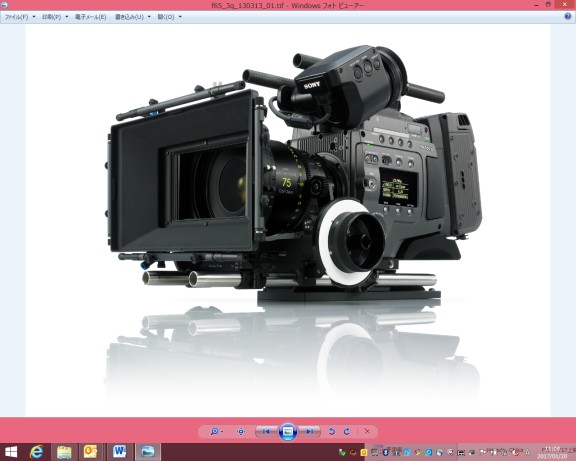 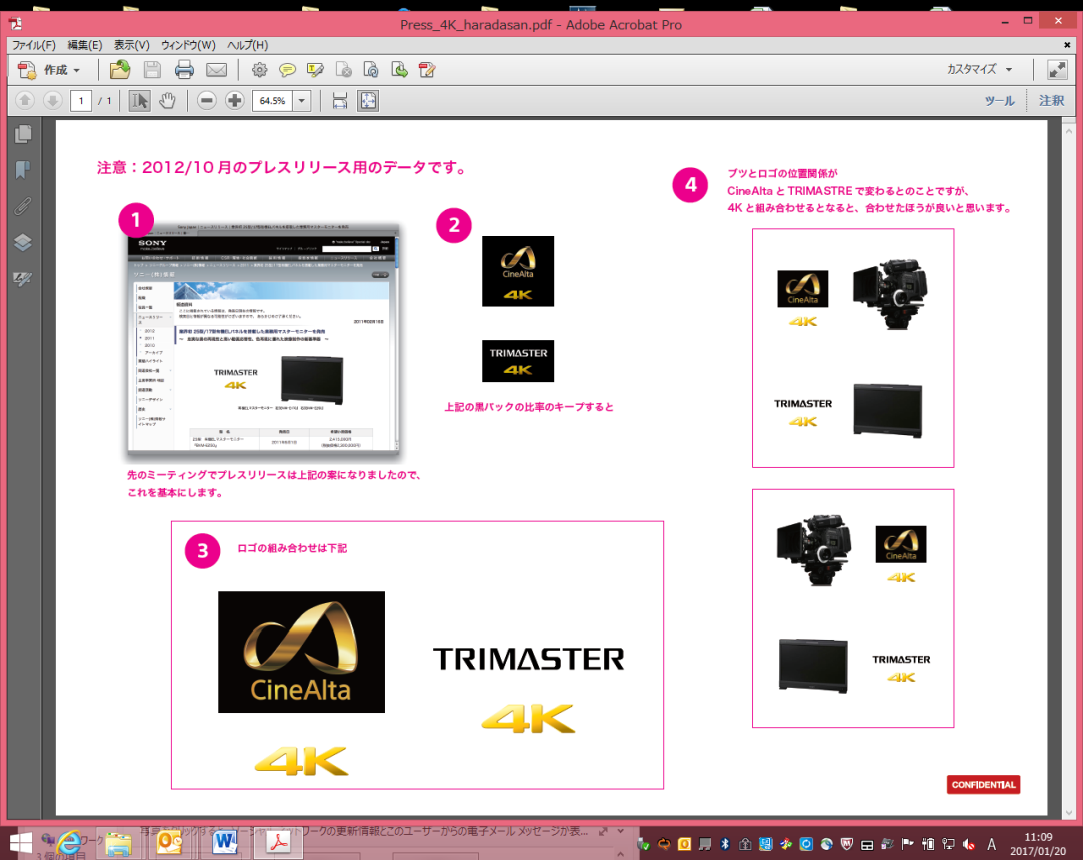 Sony F65 CineAlta Dijital Film Kamerası, Bilim ve Mühendislik Akademi Ödülü KazandıSony ve Panavision'ın Genesis Kamera Sistemi de Ödül Sahibi OlduSony Hakkında Sony Europe'un bir kolu olan Sony Profesyonel Çözümler Avrupa; basın ve yayın, video güvenlik ve dağıtım, taşımacılık ve etkinlik sektörü gibi birçok sektörde işletmelere AV/BT çözümleri sunan lider bir kuruluştur. İşletmelere ve müşterilerine dijital görsel-işitsel içerik oluşturma, yönetme ve dağıtmaya yönelik yüksek kaliteli ürünler, sistemler ve uygulamalar sunar. Yenilikçi ürünler alanındaki 25 yıllık deneyimiyle, Sony artık müşterilerine olağanüstü kalite ve değer sunmak için hiç olmadığı kadar avantajlı bir konumda. Sistem entegrasyon kolu olan Sony Profesyonel Hizmetleri, Sony müşterilerinin Avrupa genelindeki uzmanların bilgilerinden yararlanmasına olanak tanır. Sony, müşterilerinin ihtiyaçlarına yanıt vermek ve her bir işletmenin ticari başarıya ulaşmasını sağlamak üzere uçtan uca çözümler sunmak için teknoloji ortaklarından oluşan bir ağ ile yakından iş birliği kurmaktadır. Daha fazla bilgi için lütfen www.pro.sony.eu adresini ziyaret edin Bizi Twitter üzerinden takip edin: https://twitter.com/SonyCineAltaEUDaha fazla bilgi edinmek için lütfen aşağıdaki bilgileri kullanarak iletişime geçin:Burcu BildiksevenOgilvy Public Relations IstanbulTel: 0 212 339 8360burcu.bildikseven@ogilvy.com